Step 5:ACT Practice Essay #1 RubricRead Essay #1, then read Column labeled ‘6 Exemplary” for each trait.  This is what it takes to get a perfect score.  Reread Essay #1 using the rubric below to grade Essay #1.  Record your Total score on page 1 of your record sheet.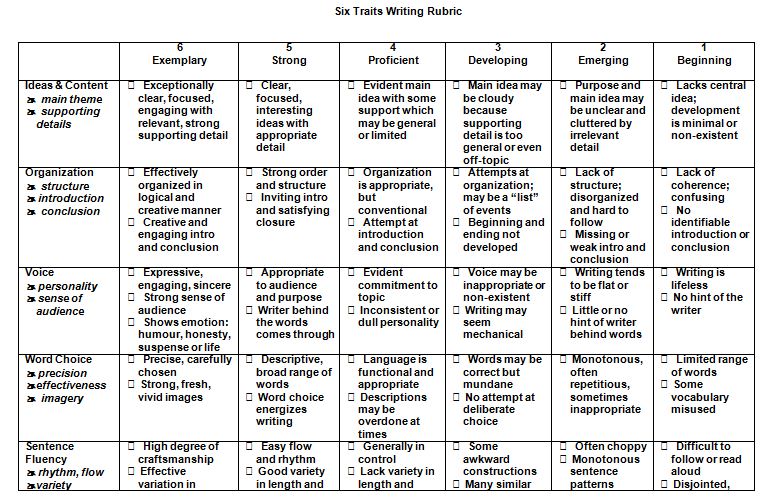 Step 6:ACT Practice Essay #2 RubricRead Essay #2, then read Column labeled ‘6 Exemplary” for each trait.  This is what it takes to get a perfect score.  Reread Essay #2 using the rubric below to grade Essay #2.  Record your Total score on page 1 of your record sheet.STEP 7: www.fairfax.laurusmath.comStep 2:ACT Registrationhttps://services.actstudent.org/OA_HTML/actibeCAcdLogin.jsphttps://services.actstudent.org/OA_HTML/actibeCAcdLogin.jsphttps://services.actstudent.org/OA_HTML/actibeCAcdLogin.jsphttps://services.actstudent.org/OA_HTML/actibeCAcdLogin.jsphttps://services.actstudent.org/OA_HTML/actibeCAcdLogin.jsphttps://services.actstudent.org/OA_HTML/actibeCAcdLogin.jsphttps://services.actstudent.org/OA_HTML/actibeCAcdLogin.jsphttps://services.actstudent.org/OA_HTML/actibeCAcdLogin.jsp1. Fall 2014 ACT Test Dates2.  List 4 things you can do manage with your ACT Account3.List 3 calculators allowed for the ACT and 1 not-allowed4.Name the college Readiness Standardsa.a.a.a.b.b.b.b.c.d.d.d.d.e.e.e.e.5. How long is each test?English:English:Math:Math:Science:Science:Reading:Reading:6.What is the cost to send additional scores by mail7. What is the cost to send additional scores if you phone in?8.What are the types of financial aid available?a.a.b.b.c.c.d.d.e.e.f.f.g.g.h.h.9. Choose one and explain how you qualify for that aid type?10. What MUST you apply for in order to receive any type of aid?Step 3:Free Ricehttp://freerice.comhttp://freerice.comhttp://freerice.comhttp://freerice.comhttp://freerice.comhttp://freerice.comhttp://freerice.comhttp://freerice.comWhat is your score at the end of 15 minutes? What category did you choose?How many classmates are registered?What is Mrs. Seals’ score?ACT practice essay #1IOVWCSFTOTALTOTALACT practice essay #2IOVWCSFTOTALTOTALTOPIC/OBJECTIVE:NAME:TOPIC/OBJECTIVE:DATE:         PER:ESSENTIAL QUESTION:ESSENTIAL QUESTION:ESSENTIAL QUESTION:QUESTIONS:NOTES:NOTES:SUMMARY: SUMMARY: SUMMARY: 